Канспект заняткаадукацыйная галіна “Дзіця і прырода”другая малодшая групаТэма: “Паветра вакол нас”							Выхавацель							першай катэгорыіДзюрдзь Г.З.Задачы: фарміраваць уменне выяўляць уласцівасці аб`ектаў нежывой прыроды ў працэсе эксперыментавання ( на прыкладзе паветра), разуменне ролі паветра ў жыцці чалавека; развіваць успрыманне і абследальніцкія дзеянні; выхоўваць жаданне праяўляць клопат пра расліны.Ход занятка I. Арганізацыйны момант: выхавацель прыносіць угрупу 2 паветраных шара з намаляванымі тварамі (сумны і вясёлы)Выхавацель: Дзеці, паглядзіце уважліва на шарыкі, чым яны адрозніваюцца (Дзеці: колерам, памерам і “настроем” )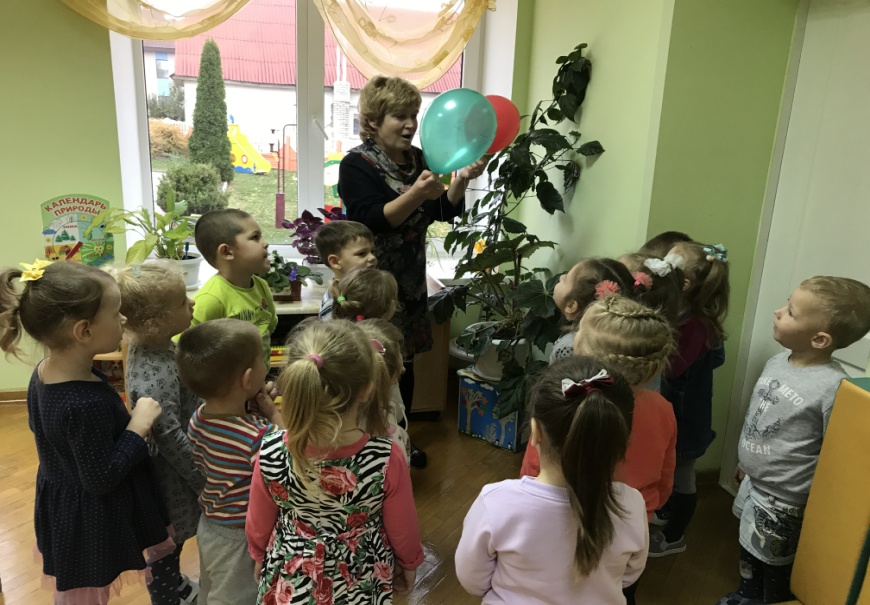 -  Адзін шарык вясёлы, а другі які?(сумны)- А як вы думаеце, чаму ён сумны?(яму штосьці баліць, ён здуты)- А што знаходзіца ўнутры шарыка? -  Паслухайце загадку:Праз нос нябачна лезе ў грудзі,Затым назад хутчэй бяжыць,Ды ўсё жывое, як і людзі,Не можа без яго пражыць.(Паветра)II. Асноўная частка- Сёння мы з вамі пагаворым пра тое, без чаго не можа жыць і існаваць усё жывое (паветра) і як яго захаваць, каб яно было чыстым.- А скажыце, а для чаго нам патрэбна паветра?(Каб дыхаць)- А як вы думаеце, як доўга чалавек можа знаходзіцца без паветра? Давайце праверым: закрыйце шчыльна рот, а нос зажміце пальцамі. - Якія нязручнасці вы адчулі, калі закрылі нос рукою? (Дыхаць цяжка, без паветра чалавек можна задыхнуцца).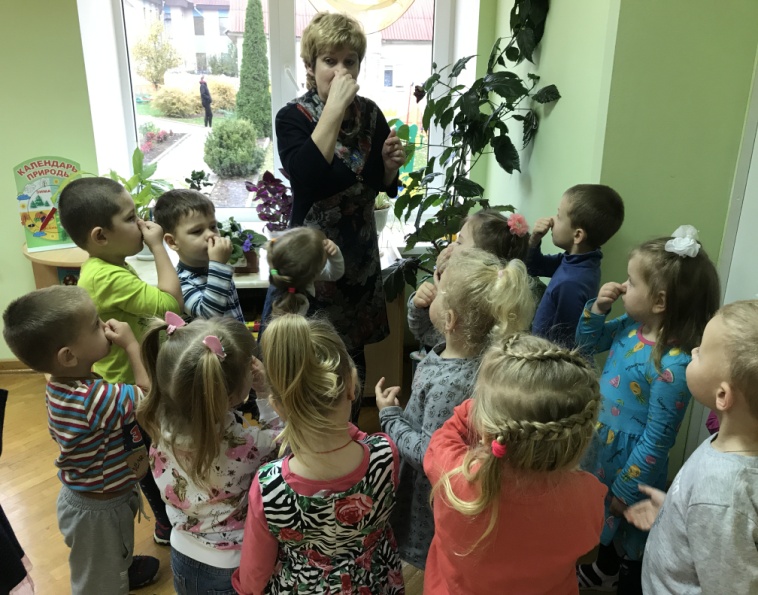 - А цяпер паглядзіце наўкол сябе, вы бачыце паветра? (Не)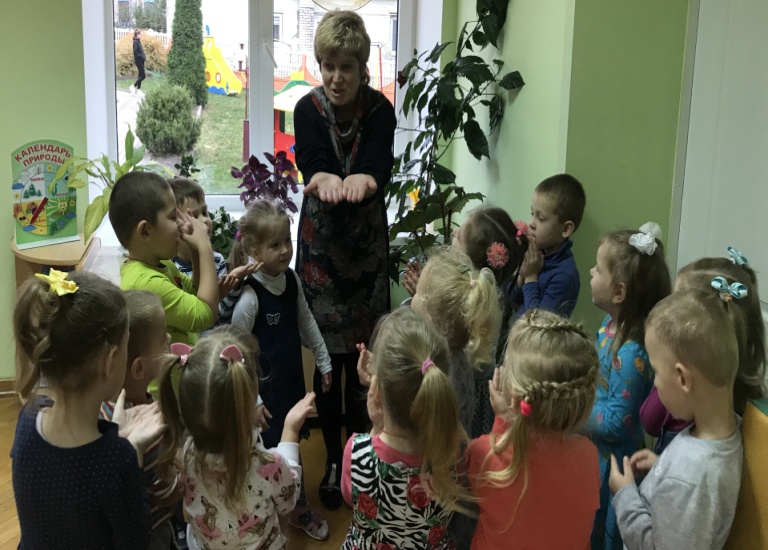 - Значыць, паветра якое? (Нябачнае)- А давайце паспрабуем злавіць паветра далонямі. Атрымліваецца? (Не, злавіць паветра далонямі нельга)-А зараз мы дакажам, што паветра ёсць.  Дослед “Што ў мяшочку?”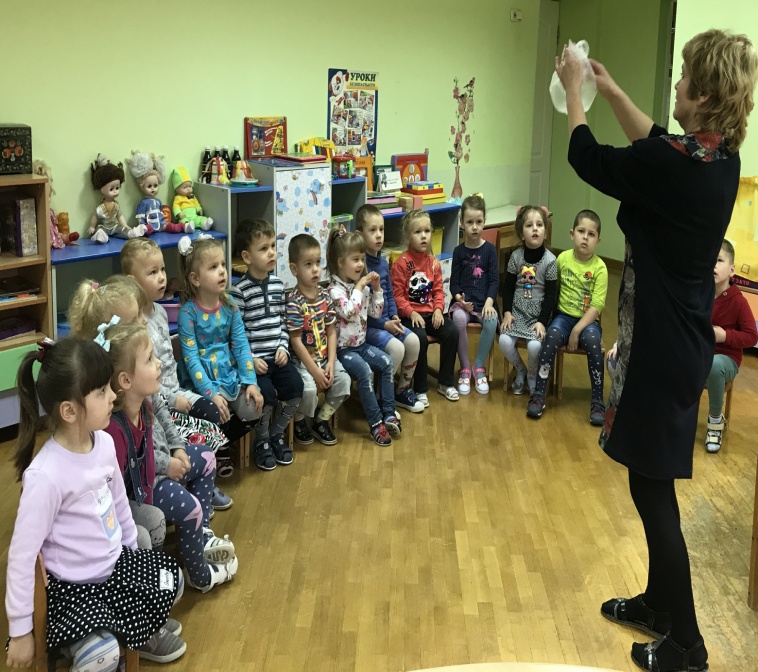 - Што ў мяне ў руках?(Мяшочак)- Што ў ім?(Ён пусты)- А цяпер я падыму мяшочак і рэзка апушчу ўніз і закручу.- Што ўнутры? Вы што-небудзь бачыце? (Не)- Але мяшочак стаў тугім. Што ў ім? (Паветра, як у нашых шарыках - яно нябачнае)Вынік: паветра нябачнае, празрыстае,без колеру)Дыхальная гімнастыка “Надуй шарык”Дзеці стаяць у крузе і імітуюць надуванне шарыку -  шырока разводзяць рукі ў стораны і робяць глыбокі ўдых, затым павольна стуляюць рукі, злучаючы далоні перад грудзьмі і выдуваюць паветра – “Ф-ф-ф” - “Шарык лопнуў” – хлопаюць у далоні, з шарыка выходзіць паветра” – дзеці вымаўляюць; “Ш-ш-ш”.А зараз праверым, ці ёсць паветра ўнутры нас.Дослед “Паветра ўнутры нас”- Давайце падуем. Бачым паветра?(Не) - А давайце падуем на вадзічку. (Прапаную дзецям аднаразавыя стаканчыкі з вадою і індывідуальныя трубачкі для кактэйля).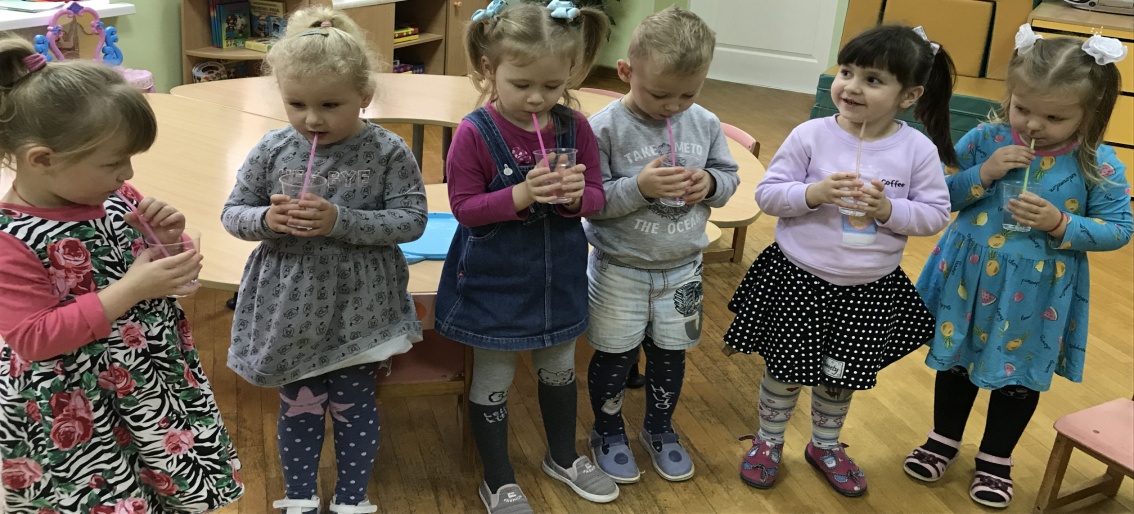 - Што адбываецца, калі мы дуем праз трубачкі ў воду?( Ідуць бурбалкі)- Бурбалкі - гэта пузыркі паветра, якое мы выдувалі. Значыць, паветра ёсць унутры нас? (Так)- А як вы думаеце, каб мы былі здаровымі, якое паветра павінна быць унутры нас? (Чыстае)- А дзе паветра чыстае? (На вуліцы, у лесе)- Каб быць здаровым і не хварэць, трэба дыхаць чыстым паветрам, а значыць трэба, як мага больш праводзіць часу на свежым паветры. - Дзеці, сумны шарык мне расказаў гісторыю, як у ім апынулася шкоднае  (бруднае) паветра і ён захварэў. Зараз ён раскажа і вам, што робіць паветра шкодным для здароўя чалавека. Разглядванне і абмяркоўванне карцін: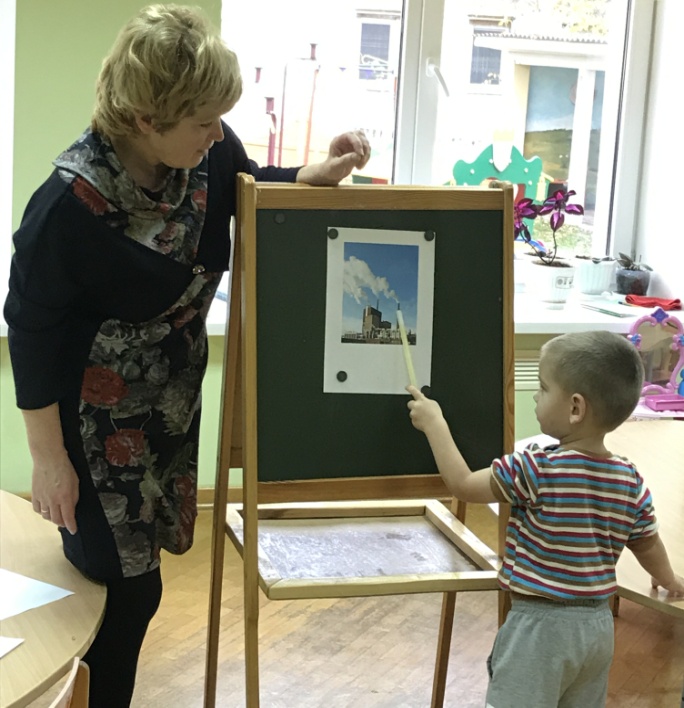 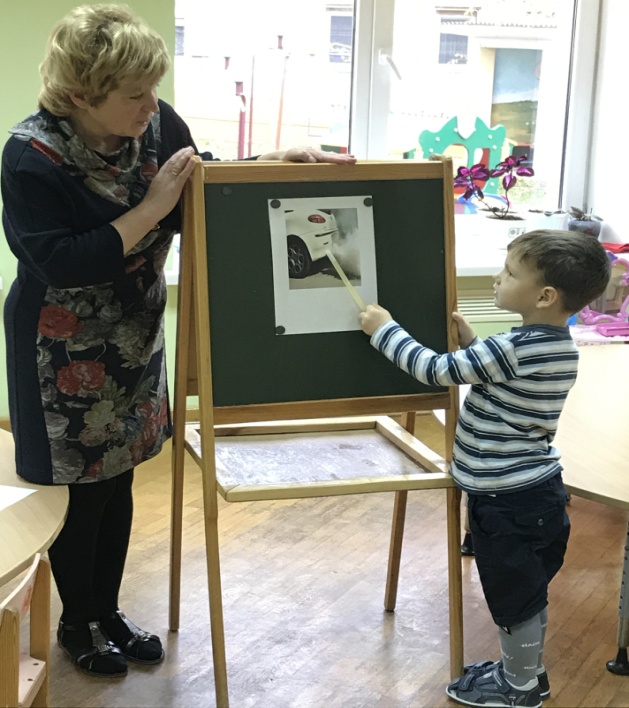 - Карцінка “Заведзеная машына - выхлапныя газы” (бліз дарог гуляць нельга),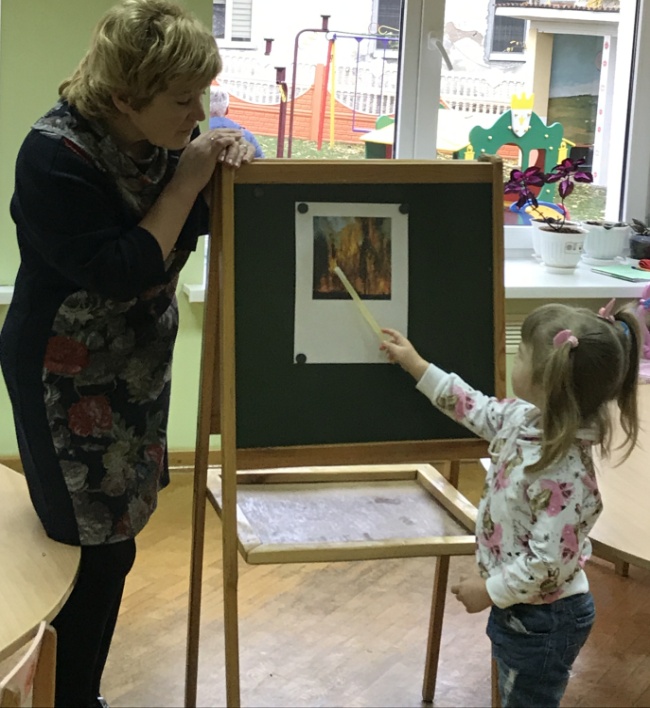 - Карцінка “Дымяць заводы і фабрыкі” – яны забруджваюць паветра,- Карцінка “Пажар ў лесе” (забруджваецца паветра, гіне ўсё жывое). У лесе тэба чалавеку весці сябе асцярожна. Лес наша багацце, гэта дом для раслін, птушак і жывёл. А яшчэ – лес – гэта крыніца чыстага паветра, бо дрэвы ачышчаюць паветра. Чым больш дрэў, тым паветра чысцейшае.І таму, як вы думаеце трэба адносіцца да дрэў?- Можна ў лесе разводзіць касцёр?- Можна ламаць дрэўца?- А як вы думаеце, што можна зрабіць у групе, каб паветра было чыстае?Адгадайце загадку: Паветра ачышчаюць,Ствараюць дабрабыт,На окнах зелянеюць,А зімой - квітнеюць. (Пакаёвыя расліны – кветкі)- Як вы думаеце, для чаго патрэбны комнатныя расліны? (Каб было чыстае паветра, каб было прыгожа)- А што трэба рабіць, каб пакакёвыя расліны былі прыгожымі? (Паліваць, рыхліць, выціраць пыл з лісточкаў)- І  тады кветачкі ў нашай групе будуць прыгожымі, а паветра чыстым.III. Вынік занятка - Дзеці, вы сапраўдныя вынаходнікі і выратавальнікі паветра. Даваце паведамім нашым шарыкам, аб чым мы даведаліся на занятку.Я буду паказваць карткі, а вы будзеце адказваць на пытанні:Чым мы дыхаем? (Чалавек дыхае паветрам)Дзе знаходзіцца паветра? (Усюды)Што трэба рабіць, каб не хварэць? (дыхаць чыстым паветры, даўжэй бываць на вуліцы, адпачываць з бацькамі ў парку, лесе)Што ачышчае паветра? (дрэвы, расліны)Шарыкі дораць вам кветачкі, каб вы памяталі, што пакаёвыя расліны ачышчаюць паветра і дапамагаюць нам быць здаровымі і мы будзем ім удзячнымі будзеі іх даглядаць – паліваць, праціраць пыл, перасаджваць.Другая частка – праца ў кутку прыроды (2-я палова дня – нерэгламентаваная дзейнасць).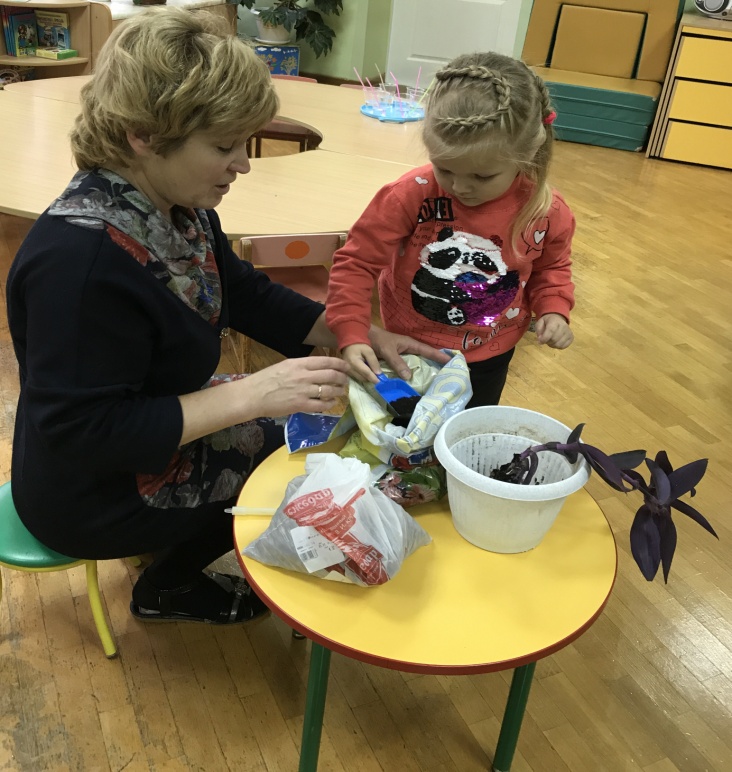 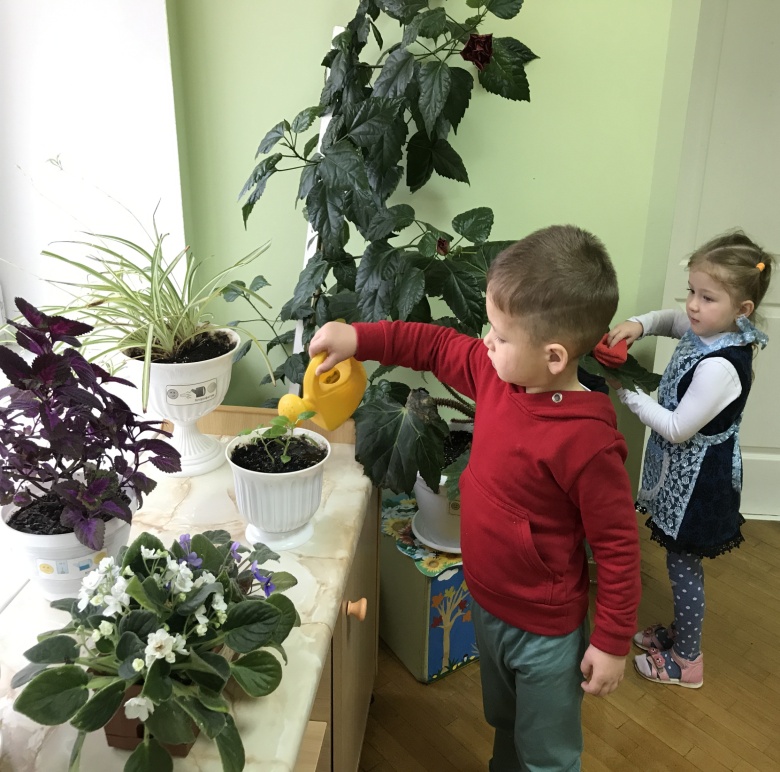 